Teaching Academy Awards for Teaching and Educational Excellence
2019 Nomination Form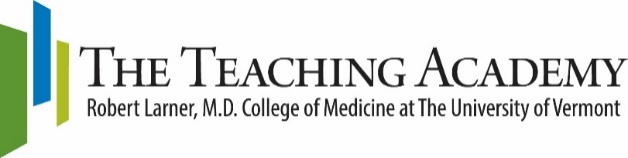 Your Name:Your Department:Name of Nominee:Department of Nominee:Award Category (Check one):   Innovation in Curriculum Development or Pedagogy   Learner Assessment   Frederick C. Morin, III, MD Educational Leadership Award   Educational Scholarship   Outstanding ContributionStatement describing contribution, considering Glassick’s criteria for scholarly work: clear goals, adequate preparation, appropriate methods, significant results, effective presentation, reflective critique. Please do not exceed this space.